Publicado en España el 17/02/2020 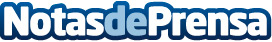 Nace Immersia, una empresa innovadora para que los extranjeros aprendan españolImmersia es una institución especializada en la enseñanza de la lengua española a los extranjeros. Ofrece a sus estudiantes una experiencia personalizada y adaptada a sus necesidades. Dispone de cursos en Dénia y Villamanrique en las que el alumno se podrá familiarizar con el idioma y la cultura del paísDatos de contacto:María Jesús Orellana664138494Nota de prensa publicada en: https://www.notasdeprensa.es/nace-immersia-una-empresa-innovadora-para-que Categorias: Internacional Nacional Viaje Idiomas Educación Turismo Emprendedores Cursos http://www.notasdeprensa.es